A N U N ŢVă aducem la cunoştinţă că în data de 31 Ianuarie, ora 11.00în amfiteatrul VICTOR GIONCU al Facultăţii de Arhitectura si Urbanism, Str. Traian Lalescu, Nr. 2A, etaj 5, va avea loc PRELEGEREA PUBLICĂsusţinută de domnulAsist.dr.arh. Marius GĂMANpentru ocuparea prin concurs a postului de SEF LUCRARI , poziţia 22 din Statul de funcţiuni al Departamentului de ArhitecturaComisia de concurs este următoarea:Preşedinte:Conf. dr. arh. Cătălina BOCAN - Universitatea Politehnica Timişoara Membri: Ș L. dr. arh. Andrei RACOLŢA, Universitatea Politehnica din TimișoaraS.L. dr.arh. Cristian BLIDARIU, Universitatea Politehnica din TimișoaraS.L. dr.arh. Beatrice LUCACI, Universitatea Politehnica din TimișoaraS.L. dr.arh. Bogdan DEMETRESCU, Universitatea Politehnica din TimișoaraCu această ocazie, vă invităm să participaţi la susţinerea publică.UNIVERSITATEA POLITEHNICA TIMIŞOARA              FACULTATEA DE ARHITECTURA SI      URBANISM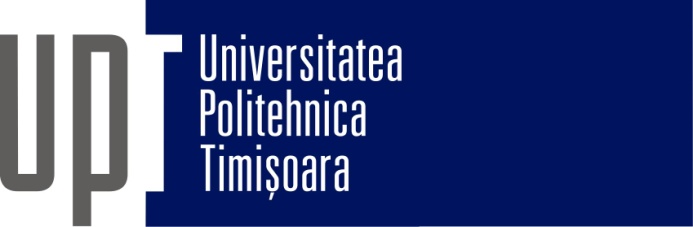 